Key Performance Indicators          Recopilación de Spiro Strategy   spirostrategy.comKPI Library      http://kpilibrary.com/ (Sólo se puede acceder a este menú con un registro previo gratuito. El más completo.)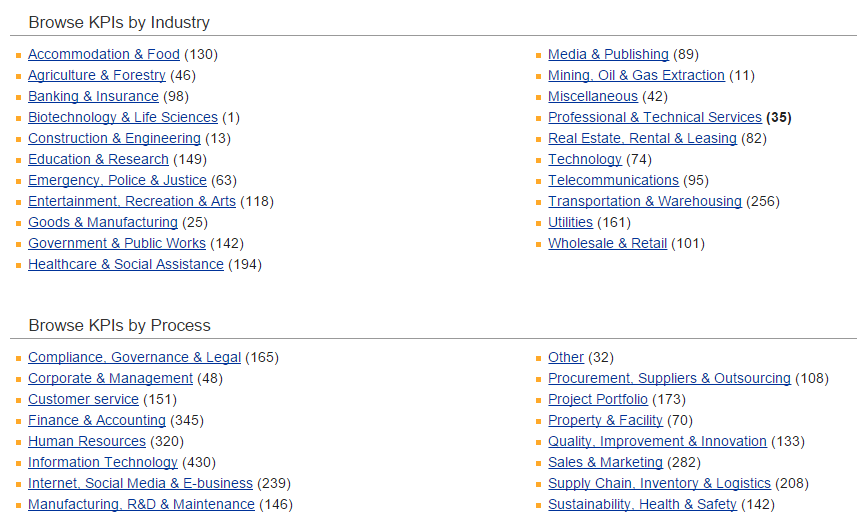 KPI examples[edit]Marketing & Sales[edit]Some examples are:New customers acquisition.Demographic analysis of individuals (potential customers) applying to become customers, and the levels of approval, rejections, and pending numbersStatus of existing customersCustomer attritionTurnover (i.e., revenue) generated by segments of the customer populationOutstanding balances held by segments of customers and terms of paymentCollection of bad debts within customer relationshipsProfitability of customers by demographic segments and segmentation of customers by profitabilityMany of these customer KPIs are developed and managed with customer relationship management software.Faster availability of data is a competitive issue for most organizations. For example, businesses which have higher operational/credit risk (involving for example credit cards or wealth management) may want weekly or even daily availability of KPI analysis, facilitated by appropriate IT systems and tools.Manufacturing[edit]Overall equipment effectiveness, is a set of broadly accepted non-financial metrics which reflect manufacturing success.OEE = Availability x Performance x QualityAvailability = Run Time / Total TimeBy Definition: Percentage of the actual amount of production time the machine is running to the production time the machine is available.Performance = Total Count / Target CounterBy Definition: Percentage of total parts produced on the machine to the production rate of machine.Quality = Good Count / Total CountBy Definition: Percentage of good parts out of the total parts produced on the machine.Cycle Time – Cycle time is the total time from the beginning to the end of your process, as defined by you and your customer. Cycle time includes process time, during which a unit is acted upon to bring it closer to an output, and delay time, during which a unit of work is spent waiting to take the next action.Cycle Time Ratio (CTR) – CTR = Standard Cycle Time / Real Cycle TimeUtilizationRejection rateIT Operations[edit]Availability / UptimeMean time between failureMean time to repairUnplanned unavailabilityIT Project Execution[edit]Earned ValueEstimate to CompleteLabor Spent / MonthDollars Spent / MonthPlanned Dollars / MonthPlanned Labor / MonthAverage Time to DeliveryTasks / StaffProject Overhead / ROINo. of New CustomersPlanned Delivery Date vs Actual Delivery DateNet Promoter ScoreSupply chain management[edit]Businesses can utilize KPIs to establish and monitor progress toward a variety of goals, including lean manufacturing objectives, minority business enterprise and diversity spending, environmental "green" initiatives, cost avoidance programs and low-cost country sourcing targets.Any business, regardless of size, can better manage supplier performance with the help of KPIs robust capabilities, which include:Automated entry and approval functionsOn-demand, real-time scorecard measuresRework on procured inventorySingle data repository to eliminate inefficiencies and maintain consistencyAdvanced workflow approval process to ensure consistent proceduresFlexible data-input modes and real-time graphical performance displaysCustomized cost savings documentationSimplified setup procedures to eliminate dependence upon IT resourcesMain SCM KPIs will detail the following processes:Sales forecastsInventoryProcurement and suppliersWarehousingTransportationReverse logistics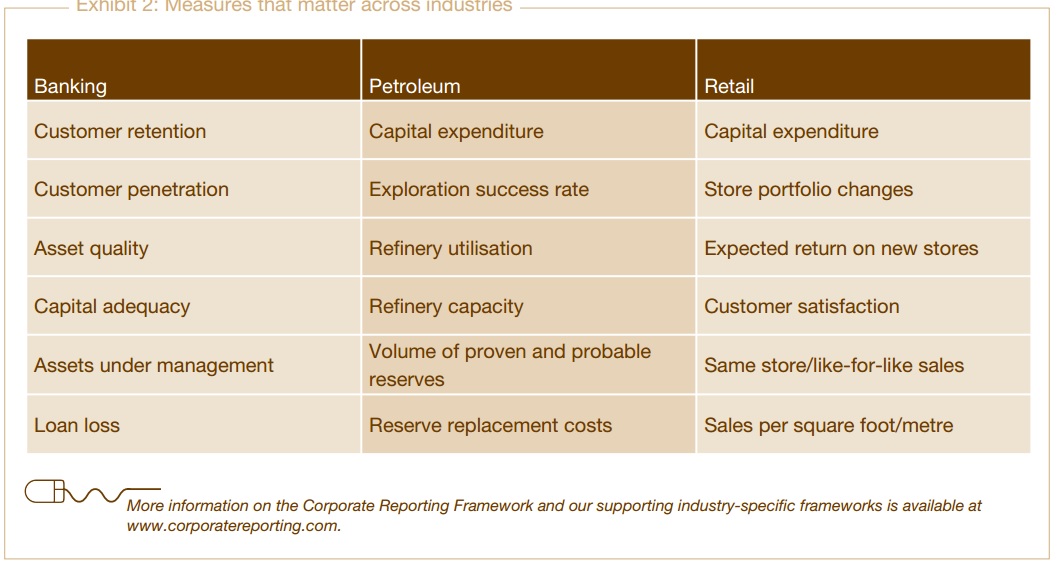 To measure financial performance:1. Net Profit2. Net Profit Margin3. Gross Profit Margin4. Operating Profit Margin5. EBITDA6. Revenue Growth Rate7. Total Shareholder Return (TSR)8. Economic Value Added (EVA)9. Return on Investment (ROI)10. Return on Capital Employed (ROCE)11. Return on Assets (ROA)12. Return on Equity (ROE)13. Debt-to-Equity (D/E) Ratio14. Cash Conversion Cycle (CCC)15. Working Capital Ratio16. Operating Expense Ratio (OER)17. CAPEX to Sales Ratio18. Price Earnings Ratio (P/E Ratio)To understand your customers:19. Net Promoter Score (NPS)20. Customer Retention Rate21. Customer Satisfaction Index22. Customer Profitability Score23. Customer Lifetime Value24. Customer Turnover Rate25. Customer Engagement26. Customer ComplaintsTo gauge your market and marketing efforts:27. Market Growth Rate28. Market Share29. Brand Equity30. Cost per Lead31. Conversion Rate32. Search Engine Rankings (by keyword) and click-through rate33. Page Views and Bounce Rate34. Customer Online Engagement Level35. Online Share of Voice (OSOV)36. Social Networking Footprint37. Klout ScoreTo measure your operational performance:38. Six Sigma Level39. Capacity Utilisation Rate (CUR)40. Process Waste Level41. Order Fulfilment Cycle Time42. Delivery In Full, On Time (DIFOT) Rate43. Inventory Shrinkage Rate (ISR)44. Project Schedule Variance (PSV)45. Project Cost Variance (PCV)46. Earned Value (EV) Metric47. Innovation Pipeline Strength (IPS)48. Return on Innovation Investment (ROI2)49. Time to Market50. First Pass Yield (FPY)51. Rework Level52. Quality Index53. Overall Equipment Effectiveness (OEE)54. Process or Machine Downtime Level55. First Contact Resolution (FCR)To understand your employees and their performance:56. Human Capital Value Added (HCVA)57. Revenue Per Employee58. Employee Satisfaction Index59. Employee Engagement Level60. Staff Advocacy Score61. Employee Churn Rate62. Average Employee Tenure63. Absenteeism Bradford Factor64. 360-Degree Feedback Score65. Salary Competitiveness Ratio (SCR)66. Time to Hire67. Training Return on InvestmentTo measure your environmental and social sustainability performance:68. Carbon Footprint69. Water Footprint70. Energy Consumption71. Saving Levels Due to Conservation and Improvement Efforts72. Supply Chain Miles73. Waste Reduction Rate74. Waste Recycling Rate75. Product Recycling RateKPI – Key Performance IndicatorsKey Performance Indicators are used in four main areas: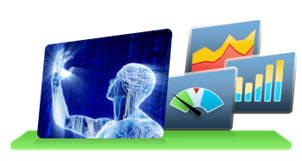 Revenue improvementCost reductionProcess cycle-time improvementIncreased customer satisfactionThe following are KPI examples from real-life scenarios. Using these KPIs will benefit in reducing overheads, errors, delays and costs.Business Process – Key Performance IndicatorsThe following are KPI examples for gauging business process performance:Percentage of processes where completion falls within +/- 5% of the estimated completionAverage process overdue timePercentage of overdue processesAverage process agePercentage of processes where the actual number assigned resources is less than planned number of assigned resourcesSum of costs of “killed” / stopped active processesAverage time to complete taskSum of deviation of time (e.g. in days) against planned schedule of all active projectsService Level Agreement (SLA) – Key Performance IndicatorsThe following are KPI examples of SLA performance:Percentage of service requests resolved within an agreed-upon/acceptable period of timeCost of service delivery as defined in Service Level Agreement (SLA) based on a set period such as month or quarterPercentage of outage (unavailability) due to implementation of planned changes, relative to the service hoursAverage time (e.g. in hours) between the occurrence of an incident and its resolutionDowntime – the percentage of the time service is availableAvailability – the total service time = the mean time between failure (MTBF) and the mean time to repair (MTTR)Number of outstanding actions against last SLA reviewThe deviation of the planned budget (cost) is the difference in costs between the planned baseline against the actual budget of the Service Level Agreement (SLA)Percentage of correspondence replied to on timePercentage of incoming service requests of customers have to be completely answered within x amount of timeNumber of complaints received within the measurement periodPercentage of customer issues that were solved by the first phone callNumber of operator activities per call – maximum possible, minimum possible, and average. (E.g. take call, log call, attempt dispatch, retry dispatch, escalate dispatch, reassign dispatch, etc.)The number of answered phone call per hourTotal Calling Time per Day or week.Average queue time of incoming phone callsCost per minute of handle timeNumber of un-responded emailsAverage after call work time (work done after call has been concluded)Costs of operating a call centre / service desk, usually for a specific period such as month or quarterAverage number of calls / service requests per employee of call center / service desk within measurement periodNumber of complaints received within the measurement periodService Quality – Key Performance IndicatorsThe following are KPI examples for gauging Service Quality performance:Cycle time from request to deliveryCall length – the time to answer a callVolume of calls handled – per call centre staffNumber of escalations how many badNumber of reminders – how many at riskNumber of alerts – overall summaryCustomer ratings of service – customer satisfactionNumber of customer complaints – problemsNumber of late tasks – lateEfficiency – Key Performance IndicatorsThe following are KPI examples indicating Efficiency performance:Cycle time from request to deliveryAverage cycle time from request to deliveryCall lengthVolume of tasks per staffNumber of staff involvedNumber of remindersNumber of alertsCustomer ratings of serviceNumber of customer complaintsNumber of process errorsNumber of human errorsTime allocated for administration, management, trainingCompliance – Key Performance IndicatorsThe following are KPI examples for Compliance performance:Average time lag between identification of external compliance issues and resolutionFrequency (in days) of compliance reviewsBudget – Key Performance IndicatorsSum of deviation in money of planned budget of projectsIndex used in Key Performance IndicatorsThe following indices are used in KPI as indicators:Tolerating: The user notices performance lagging within responses greater than T, but continues the process.
Frustrated: Performance with a response time greater than F seconds is unacceptable, and users may abandon the process.
Satisfied: The user is fully productive. This represents the time value (T seconds) below which users are not impeded by application response time.MAIN CHARACTERISTICS The following list shows the main characteristics associated with KPIs, they should: Conform to a company’s strategy – this is an extremely important point, as mentioned above. If there is no clear link between a KPI and a company’s business objectives, then a KPI is not a KPI. The indicator may well be an operational or secondary metric, but it is not a key performance indicator. Be easy to understand – this may be a very obvious point but it tends to be forgotten. It is easy to imagine the different problems in productivity which a poor understanding of the indicators might lead to. If the KPIs are used to communicate, then everyone involved needs to agree on what they are used for and what they mean. Allow for action – a measurement which cannot be influenced, even indirectly, is not of great importance. It is extremely important that people are aware of how the evolution of KPIs can be monitored and influenced. Be contextual – it should also be easy to adapt KPIs to the creation of different targets which are to be reached and to the creation of lower thresholds, both of which are part of the continuous improvement of interactive marketing. At the beginning of the year we recommend that a company clearly define its growth or objectives depending on the indicators that have been used. KPIs will also be used to make it easier to determine how marketing activities will contribute to objectives being reached throughout the year.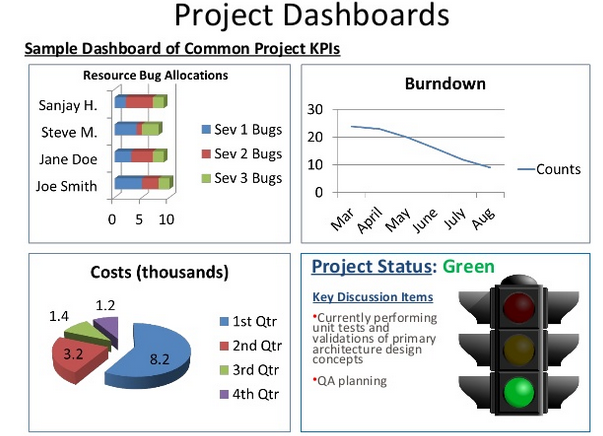 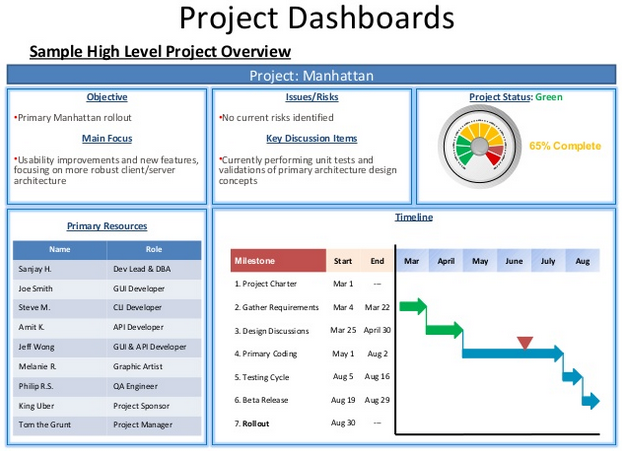 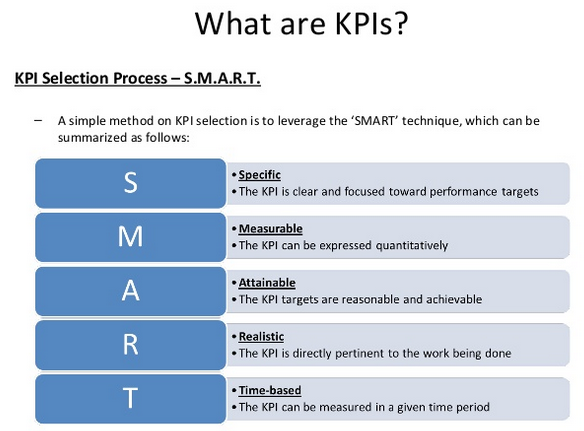 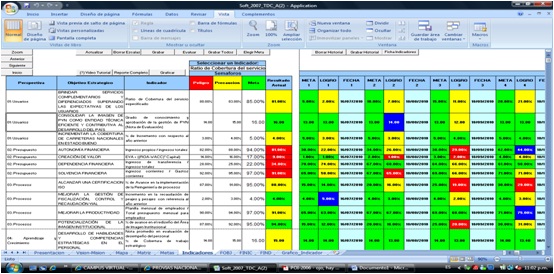 